FLETE PUNE            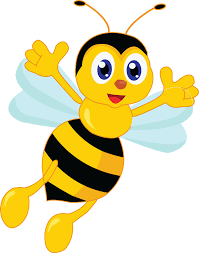 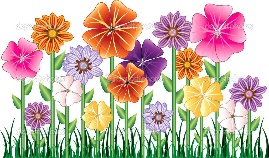 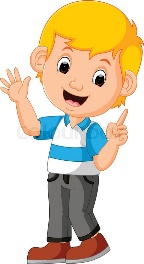 YLLI  I  POEZISË                                       Kush merr pjesë ne këtë poezi ?                                      __________________________________________________  Ku ndodh ngjarja?                                                                                   Çka bisedojne ato? __________________________________________________________________________________________________________________________________________________________________________________________________________________________________________________________________________________________________________________________________________________________________________________________________________Çka e pyeti djali bletën?                                                                               Si u përgjigj bleta?___________________________________________________________________________________________________________________________________________________________________________________________________________________________________________________________________________________________________________________________________________________________________________________________      ____________________Ç ′ mendoni për bletën dhe punën e saj? Cila ështe porosia e kësaj poezie?______________________________________________________________________________________________________________________________________________________________________________________________________________________________________________________________________________________________________________________________________________________________________________________________________